Ombudsman des étudiantes et des étudiantsChronologie des évènementsNote A	Merci de bien vouloir nommer les pièces jointes de la façon suivante : AAAA-MM-JJ_description_de_la_piece.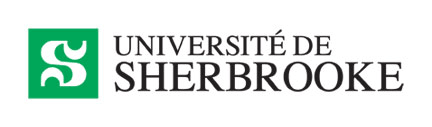 	Exemple :	2018-05-01_lettre_admission_UdeS			2018-05-10_courriel_de_C_UntelPrière de retourner la chronologie des évènements et toutes les pièces jointes à ombudsman@usherbrooke.ca. Merci !NuméroDateDescriptionNom des pièces jointes (voir Note A)12018-05-01Offre d’admission de l’Université2018-05-01_lettre_admission_UdeS22018-05-10Premier courriel de la responsable du programme2018-05-10_courriel_de_C_Untel34